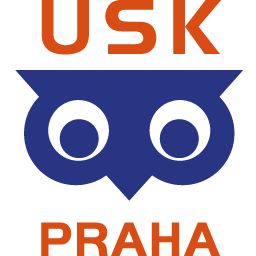 USK Velikonoce 2019Rozdělení do pokojů1. patro: pokoj č. 1 – 3: Vašek, Helenka, Klárka              pokoj č. 2 – 4: Terka, Evka, Vendy, Dana               pokoj č. 3 – 4: Jolča, Kiki, Háňa, Markul              pokoj č. 4  - 4: Valča, Eva, Magda, Maruška              pokoj č. 5 – 3: Veronika, Radek, Martina              pokoj č. 6 -  3: Ivča + 3              pokoj č. 7 – 4: Michal, Markéta, Martin, Jitka2. patro: pokoj č. 9 – 2:  MicHAL, Niček              pokoj č. 10 – 4: Maty, Marek, Jiřík, Míša              pokoj č. 11 – 2: Kryštof, Ondřej               pokoj č. 12 – 5: Vilík, Vojta, Daník, Adam, Baldi1. patro: pokoj č. 1 – 3: Vašek, Helenka, Klárka              pokoj č. 2 – 4: Terka, Evka, Vendy, Dana               pokoj č. 3 – 4: Jolča, Kiki, Háňa, Markul              pokoj č. 4  - 4: Valča, Eva, Magda, Maruška              pokoj č. 5 – 3: Veronika, Radek, Martina              pokoj č. 6 -  3: Ivča + 3              pokoj č. 7 – 4: Michal, Markéta, Martin, Jitka2. patro: pokoj č. 9 – 2:  MicHAL, Niček              pokoj č. 10 – 4: Maty, Marek, Jiřík, Míša              pokoj č. 11 – 2: Kryštof, Ondřej               pokoj č. 12 – 5: Vilík, Vojta, Daník, Adam, Baldi